БІЛОЦЕРКІВСЬКА МІСЬКА РАДА	КИЇВСЬКОЇ ОБЛАСТІ	Р І Ш Е Н Н Явід 17 лютого 2022 року                                                             		№ 2565-26-VIIIПро розгляд заяви про надання дозволу на розроблення проекту землеустрою щодо відведення земельної ділянки у власність громадянам Лаврушко Олені Вадимівні та Гуріній Вікторії АнатоліївніРозглянувши звернення постійної комісії з питань земельних відносин та земельного кадастру, планування території, будівництва, архітектури, охорони пам’яток, історичного середовища до міського голови від 14 січня 2022 року №10/02-17, протокол постійної комісії з питань  земельних відносин та земельного кадастру, планування території, будівництва, архітектури, охорони пам’яток, історичного середовища від 16 грудня 2021 року №41, заяву громадян Лаврушко Олени Вадимівни  та Гуріної Вікторії Анатоліївни від 13 грудня 2021 року №15.1-07/6175 та додані до заяви документи, відповідно до статей 12, 40, 79-1, 116, 118, 121, 122, ч.2,3 ст. 134 Земельного кодексу України, ст. 50 Закону України «Про землеустрій», ст. 24 Закону України «Про регулювання містобудівної діяльності», п.34 ч.1 ст. 26 Закону України «Про місцеве самоврядування в Україні», міська рада вирішила:1. Відмовити в наданні дозволу на розроблення проекту землеустрою щодо відведення земельної ділянки у власність громадянам Лаврушко Олені Вадимівні та Гуріній Вікторії Анатоліївні з цільовим призначенням  02.01. Для будівництва і обслуговування житлового будинку, господарських будівель і споруд (присадибна ділянка) за адресою: вулиця Івана Сошенка, місто Біла Церква, Білоцерківський район орієнтовною площею 0,0181 га за рахунок земель населеного пункту м. Біла Церква відповідно до вимог  ч.6 ст.118 Земельного кодексу України до клопотання додається погодження землекористувача (у разі вилучення земельної ділянки, що перебуває у користуванні інших осіб), а саме у зв’язку з тим, що до заяви від 08 грудня 2021 року №15.1-07/6104 не додано згоди співвласників 11/14 часток житлового будинку.2.Контроль за виконанням цього рішення покласти на постійну комісію з питань  земельних відносин та земельного кадастру, планування території, будівництва, архітектури, охорони пам’яток, історичного середовища.Міський голова                               	                                                          Геннадій ДИКИЙ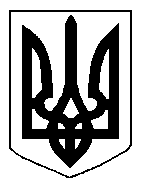 